HOUNDSTOOTH CONSIGNORS CONTRACTItems We Accept:Men’s/women’s clothing Men’s/women’s accessoriesFootwear (like new)JewelryFurnitureHome decorWe especially love brand names, vintage and one-of-a-kind items. Items dropped off must be clean and in new or gently used condition. If you are interested in consigning a large piece of furniture, please stop by the store with a photograph or email us at info@houndstoothconsignors.com.____ initialCommission Fee and Payments:A check will be mailed to the consignor the first of every month for items that have sold. The consignor will receive 40% of profit for sales on clothing, accessories, footwear, and jewelry.The consignor will receive 50% of profit for sales on authentic designer clothing.The consignor will receive 50% of profit for sales on furniture and home decor. Houndstooth Consignors will determine pricing for items based on design, quality and resale value. We reserve the right to adjust prices. ____ initialConsignment Policy Period:If an item has not been sold 30 days after consignment, it is subject to a price reduction. We will close sale on an item 60 days after consignment (unless otherwise discussed). Items not sold will be donated.____ initialLoss of Goods:Houndstooth Consignors is not responsible for damage due to theft, fire or any type of loss of consigned goods.____ initialConsignor Name:___________________________________________________________________________Consignor Address (Street, City,Zip):__________________________________________________________________________________Consignor Phone:__________________________________________________________________________Consignor Email:___________________________________________________________________________Signature:________________________________________________________________________________Date:____________   End Date:____________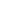 Thank you for consigning with us, Heidi & Jenn